Załącznik Nr 2 do Zasad udzielania pełnomocnictw i upoważnieńprzez Rektora Uniwersytetu Opolskiego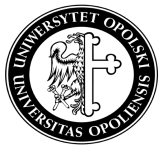 PEŁNOMOCNICTWO Nr ___ / ___ / ___Na podstawie art.23 ust.1 i ust.2 pkt 1 ustawy z dnia 20 lipca 2018 r. – Prawo o szkolnictwie wyższym i nauce (t.j. Dz.U. z ___ r. poz.____) w związku z1) art. 95 i art. 96 w związku z art. 98 zd. 1 ustawy z dnia 23 kwietnia 1964 r. – Kodeks cywilny (t.j. Dz.U. z ____ r. poz.____) niniejszym:udzielam pełnomocnictwaPani / Panu __________________________ zatrudnionej/-nemu na stanowisku ______________________________________________ Uniwersytetu Opolskiego do załatwiania spraw w imieniuRektora Uniwersytetu Opolskiego – ___________________i do reprezentowania Uniwersytetu Opolskiego w zakresie1) 2) 3) 4)Pełnomocnictwo niniejsze nie upoważnia do udzielania dalszego pełnomocnictwa   (zakaz substytucji).Pełnomocnictwo niniejsze upoważnia do udzielenia dalszego pełnomocnictwa                   (pełnomocnictwa substytucyjnego) do dokonywania następujących czynności.2)  1) pełnomocnictwo udzielone na podstawie art.95 ustawy – Kodeks cywilny upoważnia do dokonywania czynności prawnych w imieniu reprezentowanego – chodzi o czynności o charakterze zarządczym skierowane na zewnątrz reprezentowanego podmiotupełnomocnictwo może być ogólne  obejmuje umocowanie do czynności zwykłego zarządu (art.98 zd.1 ustawy – Kodeks cywilny), bądź rodzajowe – do czynności przekraczających zakres zwykłego zarządu o określonym rodzaju (art.98 zd.2 ustawy – Kodeks cywilny).2) należy określić do jakich czynności prawnych może pełnomocnik umocować inne osobyZasady posługiwania się pełnomocnictwem o numerze ____________________________I. zasady związania pełnomocnictwem1) pełnomocnictwo powyższe obowiązuje od chwili jego podpisania – od dnia _____________________ do dnia ____________________________________ .2) pełnomocnictwo powyższe może być w każdym czasie odwołane.3) pełnomocnictwo powyższe wygasa / traci moc w dacie ustania stosunku pracy Pani / Pana __________________________ zatrudnionej/-nego na stanowisku ______________________________________________ Uniwersytetu Opolskiego.II. zasady zabezpieczenia upoważnienia1) pełnomocnik zobowiązany jest przechowywać posiadany oryginał pełnomocnictwa w ________________________________________ . 2) pełnomocnik zobowiązany jest rejestrować / ewidencjonować posługiwanie się pełnomocnictwem. III. zasady rozliczenia1) po terminie związania pełnomocnictwem pełnomocnik zobowiązany jest zwrócić posiadane oryginały pełnomocnictwa bądź wskazać miejsca w których te pełnomocnictwo się znajdują.2) w czasie obowiązywania pełnomocnictwa – w okresach miesięcznych / kwartalnych / rocznych pełnomocnik zobowiązany jest składać sprawozdanie z realizacji zadań wynikających z udzielonego pełnomocnictwa.3) pełnomocnik zobowiązany jest do informowania o wszelkich zdarzeniach mających wpływ na realizację uprawnień wynikających z pełnomocnictwa. PEŁNOMOCNICTWO Nr ___ / ___ / ___Na podstawie art. 23 ust. 1 i ust. 2 pkt 1 ustawy z dnia 20 lipca 2018 r. – Prawo o szkolnictwie wyższym i nauce (t.j. Dz.U. z ___ r. poz.____) w związku z1) art. 95 i art. 96 w związku z art. 98 zd. 2 ustawy z dnia 23 kwietnia 1964 r. – Kodeks cywilny (t.j. Dz.U. z ___ r. poz.____) niniejszym:udzielam pełnomocnictwaPani / Panu __________________________ zatrudnionej/-nemu na stanowisku ______________________________________________ Uniwersytetu Opolskiego do załatwiania spraw w imieniuRektora Uniwersytetu Opolskiego – ________________________i do dokonywania następujących czynności prawnych1) 2) 3) 4)Pełnomocnictwo niniejsze nie upoważnia do udzielania dalszego pełnomocnictwa   (zakaz substytucji).Pełnomocnictwo niniejsze upoważnia do udzielenia dalszego pełnomocnictwa                   (pełnomocnictwa substytucyjnego) do dokonywania następujących czynności.2)  1) pełnomocnictwo udzielone na podstawie art.95 ustawy – Kodeks cywilny upoważnia do dokonywania czynności prawnych w imieniu reprezentowanego – chodzi o czynności o charakterze zarządczym skierowane na zewnątrz reprezentowanego podmiotupełnomocnictwo może być ogólne  obejmuje umocowanie do czynności zwykłego zarządu (art.98 zd.1 ustawy – Kodeks cywilny), bądź rodzajowe - do czynności przekraczających zakres zwykłego zarządu o określonym rodzaju (art.98 zd.2 ustawy – Kodeks cywilny).2) należy określić do jakich czynności prawnych może pełnomocnik umocować inne osobyZasady posługiwania się pełnomocnictwemI. zasady związania pełnomocnictwem1) pełnomocnictwo powyższe obowiązuje od chwili jego podpisania – od dnia _____________________ do dnia ____________________________________ .2) pełnomocnictwo powyższe może być w każdym czasie odwołane.3) pełnomocnictwo powyższe wygasa / traci moc w dacie ustania stosunku pracy Pani/ Pana __________________________ zatrudnionej /-nego na stanowisku ______________________________________________ Uniwersytetu Opolskiego.II. zasady zabezpieczenia upoważnienia1) pełnomocnik zobowiązany jest przechowywać posiadany oryginał pełnomocnictwa w ________________________________________ . 2) pełnomocnik zobowiązany jest rejestrować / ewidencjonować posługiwanie się pełnomocnictwem. III. zasady rozliczenia1) po terminie związania pełnomocnictwem pełnomocnik zobowiązany jest zwrócić posiadane oryginały pełnomocnictwa bądź wskazać miejsca w których te pełnomocnictwo się znajdują.2) w czasie obowiązywania pełnomocnictwa – w okresach miesięcznych / kwartalnych / rocznych pełnomocnik zobowiązany jest składać sprawozdanie z realizacji zadań wynikających z udzielonego pełnomocnictwa.3) pełnomocnik zobowiązany jest do informowania o wszelkich zdarzeniach mających wpływ na realizację uprawnień wynikających z pełnomocnictwa. UPOWAŻNIENIE Nr ___ / ___ / ___Na podstawie art. 23 ust. 1 i ust. 2 pkt 1 ustawy z dnia 20 lipca 2018 r. – Prawo o szkolnictwie wyższym i nauce (t.j. Dz.U. z ___ r. poz.____) w związku z art.268a ustawy z dnia 14 czerwca 1960 r. – Kodeks postępowania administracyjnego (t.j. Dz.U. z ___ r. poz.____) niniejszym:upoważniam Pana / Panią __________________________ zatrudnionego/-ną – na stanowisku ______________________________________________ Uniwersytetu Opolskiego do załatwiania spraw w imieniuRektora Uniwersytetu Opolskiego – ________________________________________w zakresie1) wydawania decyzji administracyjnych – obejmujących / dotyczących:a) b) c)d)2) wydawania postanowień – obejmujących / dotyczących:a) b) c)d)3) wydawania zaświadczeń – obejmujących / dotyczących:a) b) c)d)4) poświadczania za zgodność odpisów dokumentów na potrzeby prowadzonych postępowań z oryginałem.Zasady posługiwania się upoważnieniemI. zasady związania upoważnieniem1) Upoważnienie powyższe obowiązuje od chwili jego podpisania – od dnia _____________________ do dnia ____________________________________ .2) Upoważnienie powyższe może być w każdym czasie odwołane.3) Upoważnienie powyższe wygasa / traci moc w dacie ustania stosunku pracy Pana / Panią __________________________ zatrudnionego/-nej na stanowisku ______________________________________________ Uniwersytetu Opolskiego.II. zasady zabezpieczenia upoważnienia1) Upoważniony zobowiązany jest przechowywać posiadany oryginał pełnomocnictwa w ________________________________________ . 2) Upoważniony zobowiązany jest rejestrować / ewidencjonować posługiwanie się upoważnieniem. III. zasady rozliczenia1) po terminie związania upoważnieniem upoważniony zobowiązany jest zwrócić posiadane oryginały upoważnienia bądź wskazać miejsca, w których te upoważnienia się znajdują.2) w czasie obowiązywania upoważnienia – w okresach miesięcznych / kwartalnych / rocznych Upoważniony zobowiązany jest składać sprawozdanie z realizacji zadań wynikających z powyższego upoważnienia.3) upoważniony zobowiązany jest do informowania o wszelkich zdarzeniach mających wpływ na realizację uprawnień wynikających z Upoważnienia. udzielający upoważnieniamiejscowość i dataRektor Uniwersytetu Opolskiego_______________________Opole, dniaIlość wydanych egzemplarzy______________________Wydano w dniu __________________________________Miejscowość__________________________________Podpis upoważnionego__________________________________udzielający upoważnieniamiejscowość i dataRektor Uniwersytetu Opolskiego_______________________________Opole, dniaIlość wydanych egzemplarzy______________________Wydano w dniu __________________________________Miejscowość__________________________________Podpis upoważnionego__________________________________udzielający upoważnieniamiejscowość i dataRektor Uniwersytetu Opolskiego_________________________________Opole, dniaIlość wydanych egzemplarzy______________________Wydano w dniu __________________________________Miejscowość__________________________________Podpis upoważnionego__________________________________